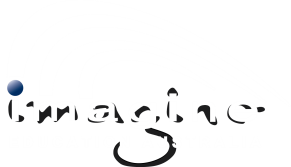 Regulation and StandardsStandards for RTO’s std 3.5PolicyImagine Education Australia will recognise all qualifications issued by any other RTO.Students can apply for Credit and or Direct Credit Transfer from another RTO by submitting their original Statement of Attainment and an Imagine Education Australia Credit Transfer Application form. The Credit Transfer Form is available from our website: www.imagineeducation..com.auProcedureThis is for a student who presents an Original Statement of Attainment from Imagine Education Australia or from another RTO. Applications for Direct Credit must be submitted prior to the commencement of the applicable course. Credit will not be approved once a course has been completed.Length of time required to complete the trainingKeyAO1- Administration Officer 1DofE – Director of EducationSPO Student Payments Officer EO- Enrolments Officer 1Supporting DocumentationDirect Credit Application form i.e. portal/ forms and procedures/ Administration Forms/ Application Forms/Recognition Credit transfer and RPL Application forms and IEA websiteCredit Assessment Form i.e. i.e. portal/ forms and procedures/ Administration Forms/ Application Forms/Recognition Credit transfer and RPL Application forms and IEA websiteFees located on Imagine websiteReviewedAnnuallyVersion2.4, 12th Sept 2016